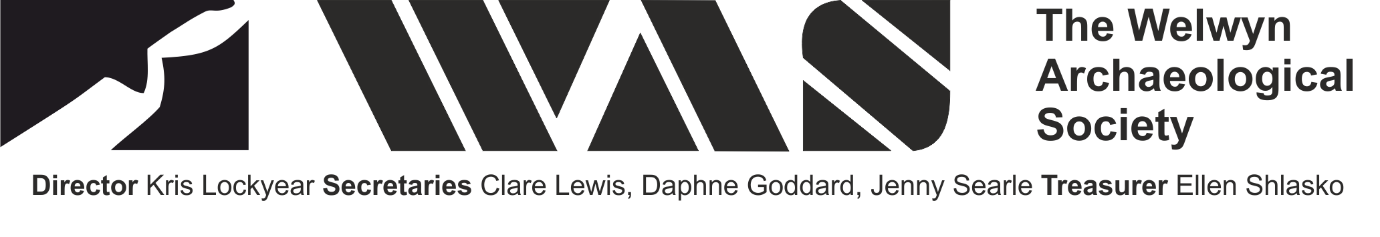 Archaeology in Hertfordshire: Recent Research26th November 2016Hitchin Town Hall, Brand Street, 9.10am–4.45pmTickets are £15 (£12 for WAS members) which includes morning and afternoon tea, but not lunch.  Please send a cheque payable to the Welwyn Archaeological Society with a stamped addressed envelope to Kris Lockyear, 3 Lamer Park, Lamer Lane, Wheathampstead, Herts AL4 8RJ.  There will be tables available for local archaeological or historical societies to have small displays and/or sell publications.  We only ask that those manning the stalls have tickets to the conference.  Please email Kris on noviodunum@hotmail.com.9.20Andrew Fitzpatrick and Colin HaselgroveSearching for Julius Caesar9.50Isobel ThompsonNew clues to the conquest: how Hertfordshire entered the Roman Empire10.20Michelle StattonBrooches in Late Iron Age and Roman Hertfordshire10.50tea11.10Emily Esche, Clare Lewis, Kris Lockyear and Tony RookLower Rivers Field11.40Chris GreenPuddingstone querns from Hertfordshire and elsewhere12.10Karin and David KayeRoman Ware: A River-Crossing Settlement12.40lunch1.40Keith Fitzpatrick-MatthewsOdd pots and foreigners: forgetting Romanitas, becoming Angelcynn2.10Gil Burleigh118+ Tons of History: results from community test pitting and other fieldwork in Pirton2.40Murray AndrewsCoins, commerce, and Christianity: money in late medieval Hertfordshire3.10tea3.30Mike SmithThe medieval manor of Wheathampstead4.00Kris Lockyear and Ellen ShlaskoSurveying Verulamium